муниципальное бюджетное общеобразовательное учреждение«Школа №178» городского округа СамараМузейтрудовой и боевой славы «Куйбышев – запасная столица»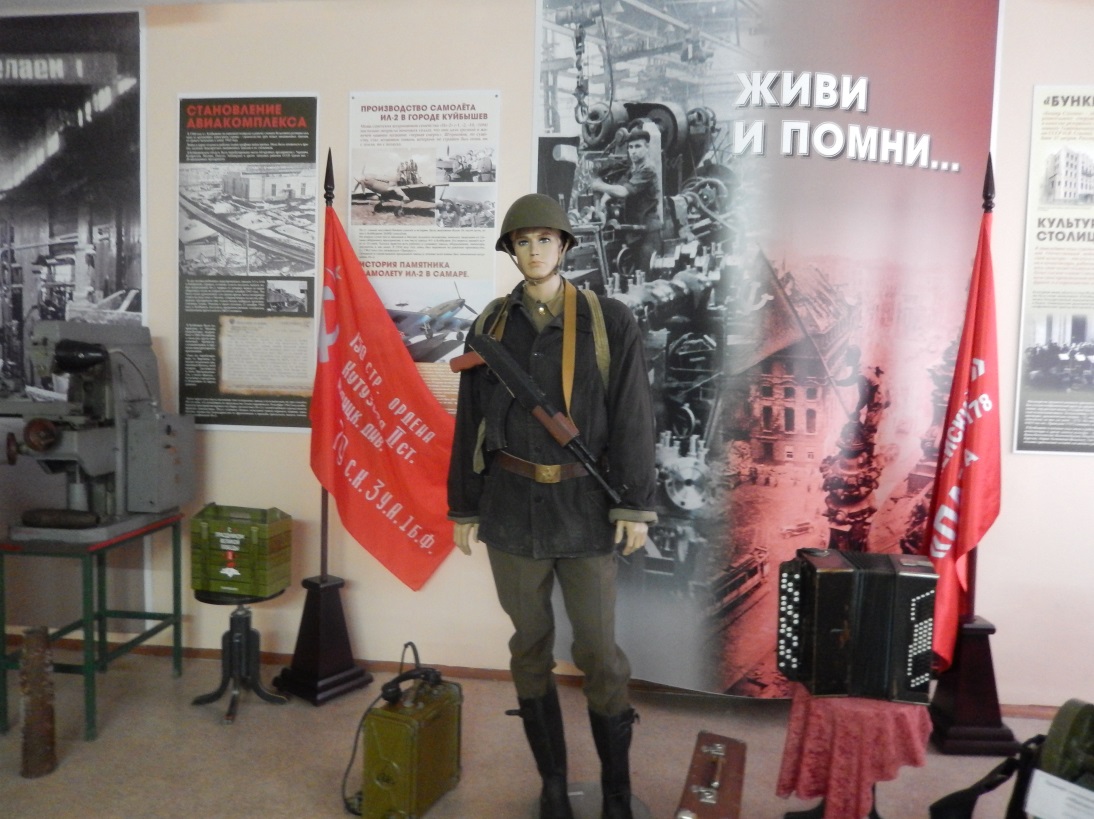 Отчет о работе школьного музея боевой и трудовой славы «Куйбышев – запасная столица» за 2020-2021 учебный год	Музей Боевой и трудовой славы «Куйбышев – запасная столица» обладает огромным образовательно-воспитательным потенциалом, так как он сохраняет и экспонирует подлинные исторические предметы и документы. Эффективное использование этого потенциала для воспитания обучающихся в духе нравственности, патриотизма, гражданского самосознания является одной из важнейших задач школьного музея.Участие детей в поисково-собирательской работе, изучении и описании музейных предметов, создании экспозиций, проведении экскурсий, внеклассных мероприятий способствует заполнению их досуга. В процессе исследовательской деятельности обучающиеся овладевают различными приемами и навыками краеведческой и музейной профессиональной деятельности.В октябре 2020 г. школьный музей прошёл паспортизацию и подтвердил свой статус. В ходе мероприятия активом школьного музея была проведена экскурсия по музею, а также предложена игра, в которой приняли участие члены комиссии. Также они ознакомилась с планом работы и документацией школьного музея, деятельность которого по патриотическому воспитанию обучающихся получила высокую оценку.	Работа в школьном музее велась в соответствии со следующими принципами:Постоянная связь с уроками, со всем учебно-воспитательным процессом.Проведение учебно-исследовательского поиска, включающего в себя краеведение как базу развития и деятельности школьного музея.Использование в учебно-воспитательном процессе разнообразных приемов и форм учебной и внеурочной работы музейных уроков, школьных лекций, научно-практической конференции, поисковой и проектной деятельности, встреч.Самостоятельность, творческая инициатива обучающихся, выступающая важнейшим фактором создания и жизни музея.Помощь руководителю музея, совету музея со стороны администрации школы, учительского коллектива, Совета ветеранов Промышленного района.Связь с общественностью.Основные формы и методы деятельности:экскурсии (обзорные, тематические)совместная деятельность педагогов со школьниками, жителями города по сбору музейных предметов;работа с краеведческими, литературными информационными и научными источниками, с архивным материалом.	В 2020 - 2021 гг. школьный музей работал в условиях ограничений, связанных с угрозой распространения коронавирусной инфекции. Плановая работа музея и экскурсоводов была скорректирована с учётом сложившейся ситуации.Воспитательная работа музея была насыщена интересными формами работы: - поисковая работа по теме «Дети военной поры»;- сбор материала по истории ВОВ;- выпуск тематических газет «Хроника Великой Отечественной войны».- уроки мужества;- тематические экскурсии по материалам музея;- уроки музыки и литературы в музее.Работа Совета и актива музея:- в работе совета принимают участие ученики 8-11 классов; - руководитель совета музея – Шеломова Г.К.. (методист музея); - совет и актив музея принимал участие в сборе и систематизации материалов для новых экспозиций и стендов; организации и проведении мероприятий согласно плану работы школьного музея. Всего оформлено 4 сменных вставки: «Подвигу блокадного Ленинграда посвящается», «Ветеран Великой Отечественной» - о Ефимове Федоре Васильевиче, «Выставка рисунков ко дню Победы», «Шаги к Победе» -  посвящена самым юным защитникам Великой Отечественной войны – пионерам - героям. В связи с эпидемиологической ситуацией и ограничительными мерами музей старался расширить возможность работы в дистанционной форме. Были представлены презентации по темам  экскурсий.Проведено 49 экскурсий, которые посетило 1076 чел, 16 уроков мужества - 343 человек, 11 классных часов - 235 человекЭкскурсионная работа заключалась в:- подготовке экскурсоводов из состава обучающихся школы;- проведение экскурсий в музее.В 2020 - 2021 учебном году, для ребят 5-х классов, входящих в актив музея школы, проведена учеба актива школьного музея и учеба юных экскурсоводов.Актив школьного музея приняли участие в городской интернет викторине «Многоликое Поволжье», в VII городских Патриотических чтениях имени маршала А.М. Василевского «Герои Отечества».На базе школьного музея в течение года проводились классные часы, тематические беседы, уроки истории, музыки, литературы и уроки Мужества.Информация об использовании потенциала музея в учебно-воспитательном процессе:Проектно-исследовательская работа на базе музеяПроектная и исследовательская деятельность музея обеспечивается исследовательской секцией Совета музея. Работа секции заключается в изучении активистами музея документов используемых из сети Интернет, архивов, имеющих на хранении фонды периода Великой Отечественной войны.В ходе исследований, ребята выполнили работу над различными историческими социально-значимыми проектами, главной целью которых является – достойное увековечивание памяти Защитников Родины, воевавших в годы Великой Отечественной войны 1941-1945 годов.В 2020-2021 учебном году музей работал над проектами:   «Легендарные песни военных лет»; «Живая Связь времен – связь поколений» «Памятные места Самары, связанные с Великой Отечественной войной»Все проекты в течение учебного года были выполнены с наличием конкретных социально-значимых результатов.В разработке находятся проекты «История Александры Расщупкиной», «Живи и помни», «Тайна неизвестного парада», результаты по которым ожидаются во втором полугодии  2021-2022 учебного года.Реставрационно-оформительская деятельность:- оформление сменных экспозиций, выставок;- уход за экспонатами и их реставрация;- ведение учетной документации музея.Результативность проектной деятельности в рамках работы музеяРезультаты архивно-исследовательской и проектной деятельности музея в течение 2020-2021 учебного года были представлены на ряде конкурсов, конференции городского уровня, проводящийся в системе образования. По итогам представленных материалов, активисты музея «Куйбышев - запасная столица» стали победителями и призерами.(Приложение)Участие в мероприятиях:Выводы:1.Утвержденный план работы школьного музея выполнен.2.Музей школы – является составной частью воспитательного пространства образовательного учреждения МБОУ Школы № 178 г.о. Самара.3.Деятельность музея осуществляется на основе принятых и утвержденных нормативных документов.Анализ проделанной работы за 2020-2021 учебный год показывает, что школьный музей в соответствии с концепцией своего развития осуществлял многообразную деятельность. Вся работа была направлена на воспитание обучающихся в духе патриотизма, любви к историческому прошлому России, уважения к памяти о подвигах нашего народа в годы Великой Отечественной войны, а также на выявление и реализацию творческого и интеллектуального потенциалов ребят.Рекомендации:1. Использовать для повышения эффективности работы школьного музея новые информационные технологии.2. Активизировать работу по улучшению материально – технической базы школьного музея в новом учебном 2021-2022 году.3. Активизировать работу Совета школьного музея, заинтересовать обучающихся музейной деятельностью по разным направлениям – работа с фондами, исследовательская и поисковая работа и др.4. Спланировать активные формы работы с обучающимися школы.5. Активизировать работу по пополнению фондов музея.6. Популяризировать деятельность школьного музея для привлечения жителей и обучающихся нашего микрорайона.7. Продолжить работу по обновлению экспозиций школьного музея.8. Активизировать работу по накоплению материала о родственниках обучающихся и учителей, воевавших в ВОВ.Исходя из анализа работы школьного музея за прошедший год, вытекают цель и задачи на новый 2021-2022 учебный год.Цель:Осуществление воспитания, обучения, развития и социализации школьников средствами музея.Задачи:1. Расширение и углубление знаний обучающихся по истории родного края, страны в годы ВОВ в целом на основе знакомства с материалами музея.2. Проведение экскурсий с демонстрацией музейных экспонатов.3. Приобщение школьников к исследовательской деятельности, самостоятельному получению знаний на основе сбора и изучения архивного материала.4. Воспитание у обучающихся уважения  к отечественной истории, формирование гражданско-патриотических качеств личности школьников через изучение жизни и деятельности исторических персоналий.Руководитель школьного музея				Г.К. Шеломова№Тематика экскурсииСодержание экскурсииКлассПримечание1.Обзорная экскурсияЗнакомство с экспозициями школьного музея.Сентябрь2«Я поведу тебя в музей»Знакомство с музеемОктябрь 2020г.1-е классы3.«С площади Куйбышева на фронт»Знакомство с экспозицией «Парад 7 ноября 1941 г.»Ноябрь 2020 г.2 – 5 кл.4.«Читая фронтовые письма»Знакомство с экспозицией, посвященной письмам с фронтаНоябрь - апрель3-7 классы5.«Крылья Победы». Легендарный самолёт ИЛ-2Знакомство с экспозицией, посвященной самому массовому боевому самолёту в истории ВОВ  ИЛ-2 и производству его в г. КуйбышевеОктябрь – ноябрь 2020г.5 – 6 классы6.«Великая Отечественная война в произведениях советских художников»знакомство обучающихся с картинами художников времен Великой Отечественной войныДекабрь 20205 классы7.«Город трудовой доблести»Знакомство  с экспозициейЯнварь 20218 – 11 классы8.«Легендарные песни военных лет»Знакомство с историей песен военных лет Январь - май1 – 9 классы9.«Живая Связь времен – связь поколений»Знакомство с экспозицией, посвящённой ветерану ВОВ Ефимову Федору ВасильевичуВ течение 3 четверти 2021 учебного годаС 4 - 8 классы10.Улицы, названные в честь героев Великой Отечественной войныЗнакомство с экспозицией, о героях ВОВ, в честь которых названы улицы города Февраль 20215 – 7 кл.11.«Памятные даты войны»Знакомства с экспозицией, посвященной ВОВАпрель-май1-8, 10 классы№ п/пФормы работыСодержаниеКоличество мероприятий/участниковОрганизация культурно-просветительской деятельности (вне уроков)Организация культурно-просветительской деятельности (вне уроков)Организация культурно-просветительской деятельности (вне уроков)Организация культурно-просветительской деятельности (вне уроков)1Проведение Уроков Мужества - «День Героя Отечества», - «Битва под Москвой», - «Сталинградская битва»,- «Урок Победы», - «Они защищали Родину» 6/ 1264/ 973/ 845/ 1182/ 412ВстречиВстреча с ветеранами ВОВ2/ 213Проведение бесед, классные часы- «Герои Самарской земли»; - «Дорогами войны»; - «Дети фронту»- «Нам этого забыть нельзя»2/ 384/ 833/ 486/ 1084Работа над обновлением экспозиций музея. Изучение архивных документов, использование ресурсов сети Интернет. 5 Проведение сменных выставокПредставлены выше6Организация тематических экскурсийПредставлены выше№ п/пФорма, название мероприятияДата проведенияУровеньФИО участника,ФИО ответственногоДостижение1«Нам эти песен не забыть», посвященном Дню Победы в ВОВ24 апреля 2021 г.Международный  конкурсЛарионова Евгения,8БШеломова Г.К.Диплом,I место2«Нравственно-патриотическое воспитание»Всероссийский конкрсУмбиталиев Назар,8БШеломова Г.К.Диплом,I место3VII городские Патриотические чтения имени маршала А.М. Василевского «Герои Отечества»2021 г.городскойКоролева Ольга, 9Б.Фроликова Н.А. (учитель истории)Диплом,III место4VII городские Патриотические чтения имени маршала А.М. Василевского «Герои Отечества»2021 г.городскойСауткина Светлана, 9 БФроликова Н.А. (учитель истории)Диплом,III место5VII городские Патриотические чтения имени маршала А.М. Василевского «Герои Отечества»2021 г.городскойИсаев Антон,9БФроликова Н.А. (учитель истории)Диплом,III место6Всероссийский детский конкурс рисунка «Победный май»14.05.2021ВсероссийскийАнисина ВалерияШеломова Г.К.(учитель ИЗО)Диплом,II место